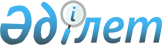 О внесении изменений в единую Товарную номенклатуру внешнеэкономической деятельности Таможенного союза и Единый таможенный тариф Таможенного союза в отношении акриловых смол
					
			Утративший силу
			
			
		
					Решение Комиссии таможенного союза от 18 октября 2011 года № 844. Утратило силу решением Комиссии таможенного союза от 9 декабря 2011 года № 859

      Сноска. Утратило силу решением Комиссии таможенного союза от  09.12.2011 № 859 (вступает в силу с 01.01.2012).      Комиссия Таможенного союза решила:



      1. Внести в единую Товарную номенклатуру внешнеэкономической деятельности Таможенного союза и Единый таможенный тариф Таможенного союза (приложение № 1 к Решению Комиссии Таможенного союза от 27 ноября 2009 г. № 130) следующие изменения:



      а) исключить из единой Товарной номенклатуры внешнеэкономической деятельности Таможенного союза подсубпозицию согласно приложению № 1;



      б) включить в единую Товарную номенклатуру внешнеэкономической деятельности Таможенного союза подсубпозиции согласно приложению № 2;



      в) установить ставки ввозных таможенных пошлин Единого таможенного тарифа согласно приложению № 3.



      2. До внесения соответствующих изменений в Перечень чувствительных товаров, в отношении которых решение об изменении ставки ввозной таможенной пошлины Комиссия Таможенного союза принимает консенсусом, утвержденный Решением Межгосударственного Совета ЕврАзЭС (Высшего органа Таможенного союза) от 27 ноября 2009 года № 18, Решения Комиссии Таможенного союза по изменению ставок ввозных таможенных пошлин в отношении товаров, указанных в приложении № 3 к настоящему Решению, принимаются консенсусом.



      3. Настоящее Решение вступает в силу с даты его официального опубликования.Члены Комиссии Таможенного союза:

Приложение № 1       

к Решению Комиссии     

Таможенного союза      

от 18 октября 2011 г. № 844 

ПОДСУБПОЗИЦИЯ,

исключаемая из единой Товарной номенклатуры

внешнеэкономической деятельности Таможенного союза      3906 90 900 0 – – прочие

Приложение № 2       

к Решению Комиссии     

Таможенного союза      

от 18 октября 2011 г. № 844 

ПОДСУБПОЗИЦИИ,

включаемые в единую Товарную номенклатуру

внешнеэкономической деятельности Таможенного союза      3906 90 900 – – прочие:

      3906 90 900 1 – – – в органическом растворителе    –

      3906 90 900 9 – – – прочие                         –

Приложение № 3       

к Решению Комиссии     

Таможенного союза      

от 18 октября 2011 г. № 844 

С Т А В К И

ввозных таможенных пошлин      3906 90 900 1 – – – в органическом растворителе   0

      3906 90 900 9 – – – прочие                        10
					© 2012. РГП на ПХВ «Институт законодательства и правовой информации Республики Казахстан» Министерства юстиции Республики Казахстан
				От Республики

БеларусьОт Республики

КазахстанОт Российской

ФедерацииС. РумасУ. ШукеевИ. ШуваловКод ТН ВЭДНаименование позицииДоп.

ед. изм.Код ТН ВЭДНаименование позицииДоп.

ед. изм.Код

ТН ВЭДНаименование позицииСтавка ввозной

таможенной

пошлины (в

процентах от

таможенной

стоимости либо

в евро, либо в

долларах США)